АДМИНИСТРАЦИЯ СПАССКОГО СЕЛЬСОВЕТА САРАКТАШСКОГО РАЙОНА ОРЕНБУРГСКОЙ ОБЛАСТИП О С Т А Н О В Л Е Н И Е_________________________________________________________________________________________________11.10.2022                                                         	                                      № 78 – пО принятии решения о подготовке Правила землепользования и застройки муниципального образования Спасский сельсовет Саракташского района в части приведения в соответствие  Генеральному плану. В соответствии с Градостроительным кодексом РФ, Земельным кодексом РФ, Федерального закона от 06.10.2003 №131-Ф3 «Об общих принципах организации местного самоуправления в Российской Федерации», Федеральным законом от 29 .12.2004 г. № 191-ФЗ «О введении в действие Градостроительного кодекса Российской Федерации», Постановлением Правительства Оренбургской области от 26.05.2022 г. № 473-пп «Об особенностях осуществления градостроительной деятельности в Оренбургской области в 2022 году», руководствуясь Уставом муниципального образования Спасский сельсовет Саракташского района Оренбургской области, в целях создания условий для устойчивого развития территорий муниципального образования, обеспечения прав и законных интересов физических и юридических лиц постановляет:Разработать проект внесения изменений в Правила землепользования и застройки муниципального образования Спасский сельсовет Саракташского района Оренбургской области в части приведения в соответствие Генеральному плану.Опубликовать настоящее постановление в информационно-телекоммуникационной сети «Интернет» на официальном сайте Администрации муниципального образования Спасский сельсовет Саракташского района Оренбургской области: https://pristancionselsovet.ru/.Настоящее постановление вступает в силу со дня его подписания.Контроль за исполнением настоящего постановления оставляю за собой.Глава муниципального образования                                              А.М. Губанков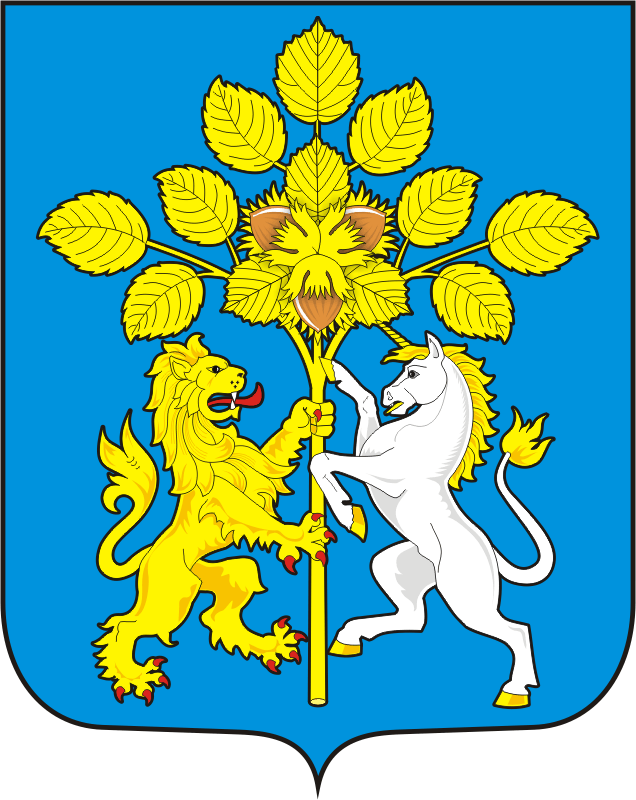 